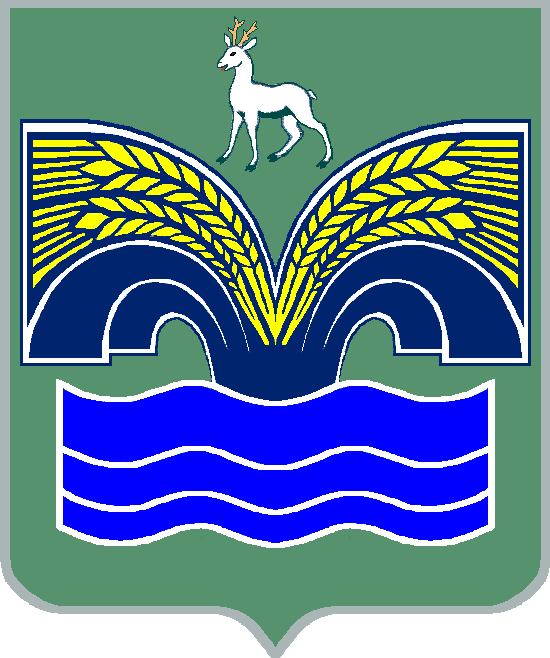 АДМИНИСТРАЦИЯСЕЛЬСКОГО ПОСЕЛЕНИЯ ХОРОШЕНЬКОЕМУНИЦИПАЛЬНОГО РАЙОНА КРАСНОЯРСКИЙСАМАРСКОЙ ОБЛАСТИПОСТАНОВЛЕНИЕот 04 июня 2018 года № 28 О внесении изменения в Порядок разработки и утверждения административных регламентов предоставления муниципальных услуг в сельском поселении Хорошенькое муниципального района Красноярский Самарской областиВ соответствии с частью 9 статьи 7, частью 15 статьи 13 и пунктом 8 статьи 14 Федерального закона от 27.07.2010 № 210-ФЗ «Об организации предоставления государственных и муниципальных услуг», ПОСТАНОВЛЯЮ:1. Внести в Порядок разработки и утверждения административных регламентов предоставления муниципальных услуг в сельском поселении Хорошенькое муниципального района Красноярский Самарской области, утвержденный постановлением Администрации сельского поселения Хорошенькое муниципального района Красноярский Самарской области от 11.04.2013 № 25, изменение, изложив подпункт 8 пункта 2.3 в следующей редакции:«8) исчерпывающий перечень оснований для приостановления предоставления муниципальной услуги или отказа в предоставлении муниципальной услуги;».2. Опубликовать настоящее постановление в газете «Красноярский вестник».3. Настоящее постановление вступает в силу со дня его официального опубликования.Глава сельского поселения Хорошенькое муниципального районаКрасноярский Самарской области                                       С.А. Паничкин                       